INDICAÇÃO Nº  685 /11“Melhorias na Rua Francisco Priori esquina com a Rua José Luis Covolan, no bairro Residencial Furlan”.INDICA ao Senhor Prefeito Municipal, na forma regimental, determinar ao setor competente que proceda com o concerto da guia e reparo no asfalto da Rua Francisco Priori esquina com a Rua José Luis Covolan, no bairro Residencial Furlan.Justificativa:Ocorre que a guia mencionado está danificada, e necessitando assim de reconstrução da mesmaO local necessita de reparo no asfalto, uma vez que o mesmo vem apresentando risco de acidentes devido ao grande fluxo de pessoas e veículos que trafegam por esta via diariamente. (Segue fotos em anexo)Plenário “Dr. Tancredo Neves”, em 24 de fevereiro de 2011.ANÍZIO TAVARES-Vereador/Vice-Presidente-(Fls. nº 2 - Melhorias na Rua Francisco Priori esquina com a Rua José Luis Covolan, no bairro Residencial Furlan).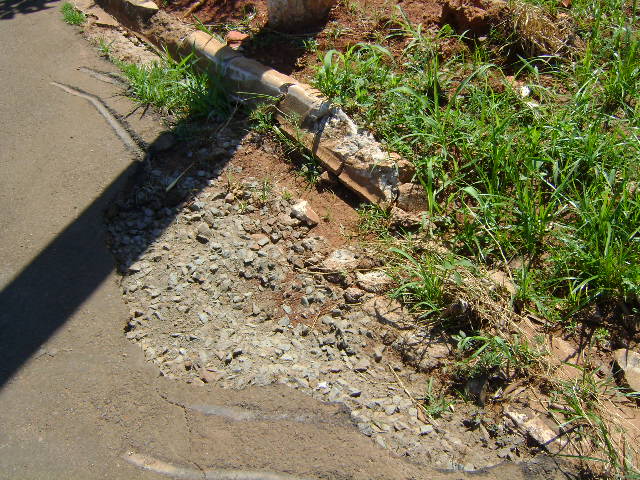 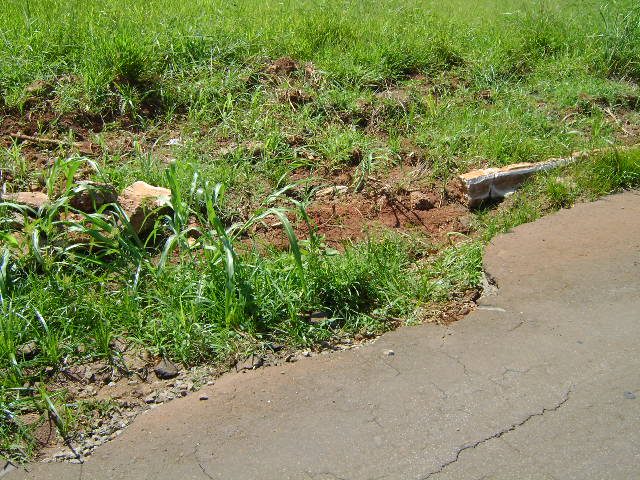 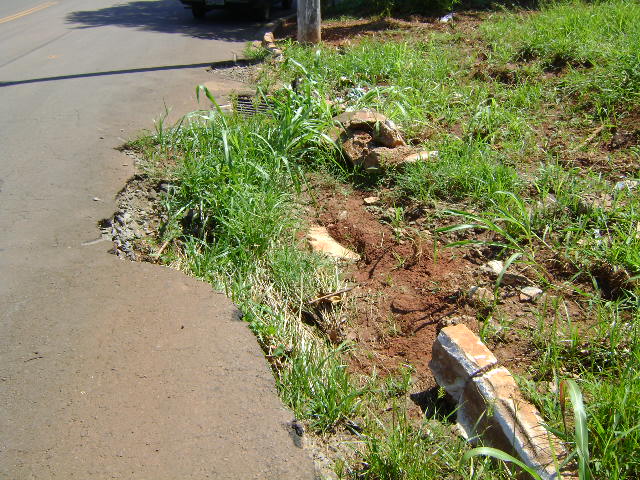 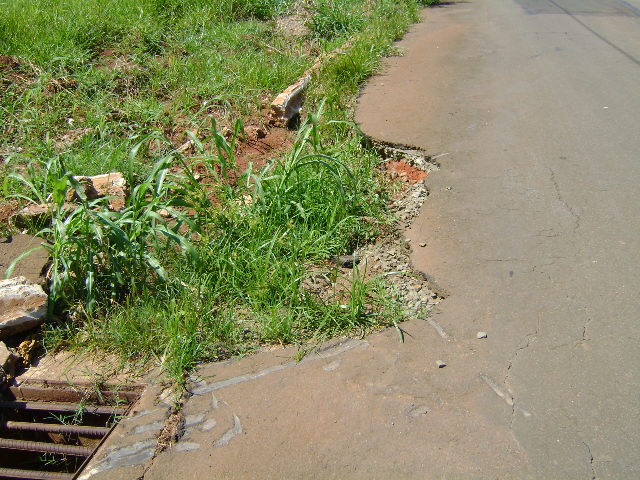 